Wochenplan vom 04.01.21 – 08.01.21Kontaktdaten: gsohrdruf-popp@web.de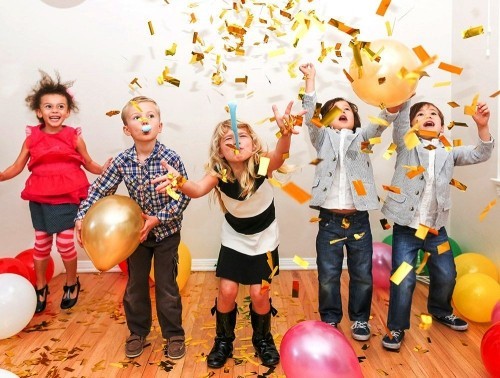 Name:Name:Name:LernbereichAufgabenFertigDeutsch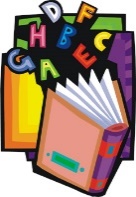 Zeitform Futur:Sprachbuch S. 26 Nr. 1-3Bitte Merksatz ins Deutschheft notieren!Ah. S. 18 Nr. 1-3Aufzählungen und Bindewörter:Ah. S. 30 Nr. 1-2
Wörter mit St/st, Sp/sp und V/v:Ah. S. 31 Nr. 1-3 Bei Aufgabe 3 im eigenen Wörterbuch oder im Internet nachschauen4. Fleißtext (freiwillig)Thema: Meine WeihnachtsferienBeispiele:FerienerlebnisseWeihnachtsgeschenkeSilvesteretc.Abgabe Arbeitsheft zum 08.01.21 in der Grundschule Ohrdruf von 8.00 Uhr bis 13.00 Uhr!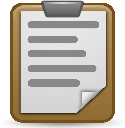 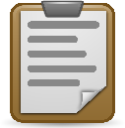 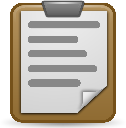 HSK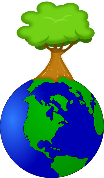 Geräusche hörenAh. S. 16 – 17 Nr. 1-5AB 1 „Geräusche Beschreiben -  Geräusche Verändern 1“ (Papier)AB 2 „Geräusche Beschreiben -  Geräusche Verändern 2“ (Luftballon)(freiwillig)  AB 3 „Geräusche beschreiben -  Geräusch und Ton“ Aufgabe 2/d mit der Klaviertaste kann weggelassen werdenAbgabe der Arbeitsblätter 1 und 2 zum 08.01.21 in der Grundschule Ohrdruf von 8.00 Uhr bis 13.00 Uhr!Wenn die Zusatzaufgabe gemacht wurde, dann auch bitte dieses Arbeitsblatt mit beilegen.Mathe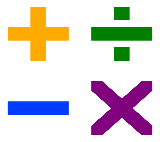 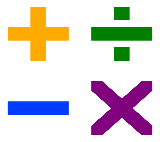 Trifft nicht für Sahar, Jan Luca und Alexis zu!Das ÜbungsheftSuche dir 2 Seiten bis Seite 26 aus, die du lösen möchtest!Das MathebuchSachrechnen-Flugzeuge S. 34 Nr. 1 bis 4Besprich die Bilder mit deinen Eltern und löse dann die Aufgaben im Kästchenheft! Halte dich an eine ordentliche Heftform!Das ArbeitsheftSachrechnen – Große Schiffe S. 23Flächeninhalt und Umfang S. 24